        В  МБДОУ «Детском саду комбинированного вида № 15 «Золотая рыбка» г. Азнакаево Азнакаевского муниципального района РТ, 13 мая было проведено мероприятие , посвященное  Дню экологического образования.Дети старшего дошкольного возраста показали свои знания об охране окружающей среды в театрализованном представлении. В занимательной и игровой форме дети показали, что природа нуждается в бережном к ней отношении, что в природе все взаимосвязано – человек и природа единое целое. На празднике принимали участие гости МБДОУ № 14 «Родничок» дети старшего дошкольного возраста и педагоги, а так же специалист первой квалификационной категории Приикского территориального управления Министерство экологии и природных ресурсов РТ Валиева Эльза Ханифовна. В конце праздника Валиева Эльза Ханифовна поблагодарила педагогов и детей за проведенное мероприятие, отметила, что дети обладают хорошими знаниями по экологии.  Дети были награждены поощрительными подарками, а коллектив детского сада отмечен дипломом. Дети и взрослые получили огромное удовольствие!  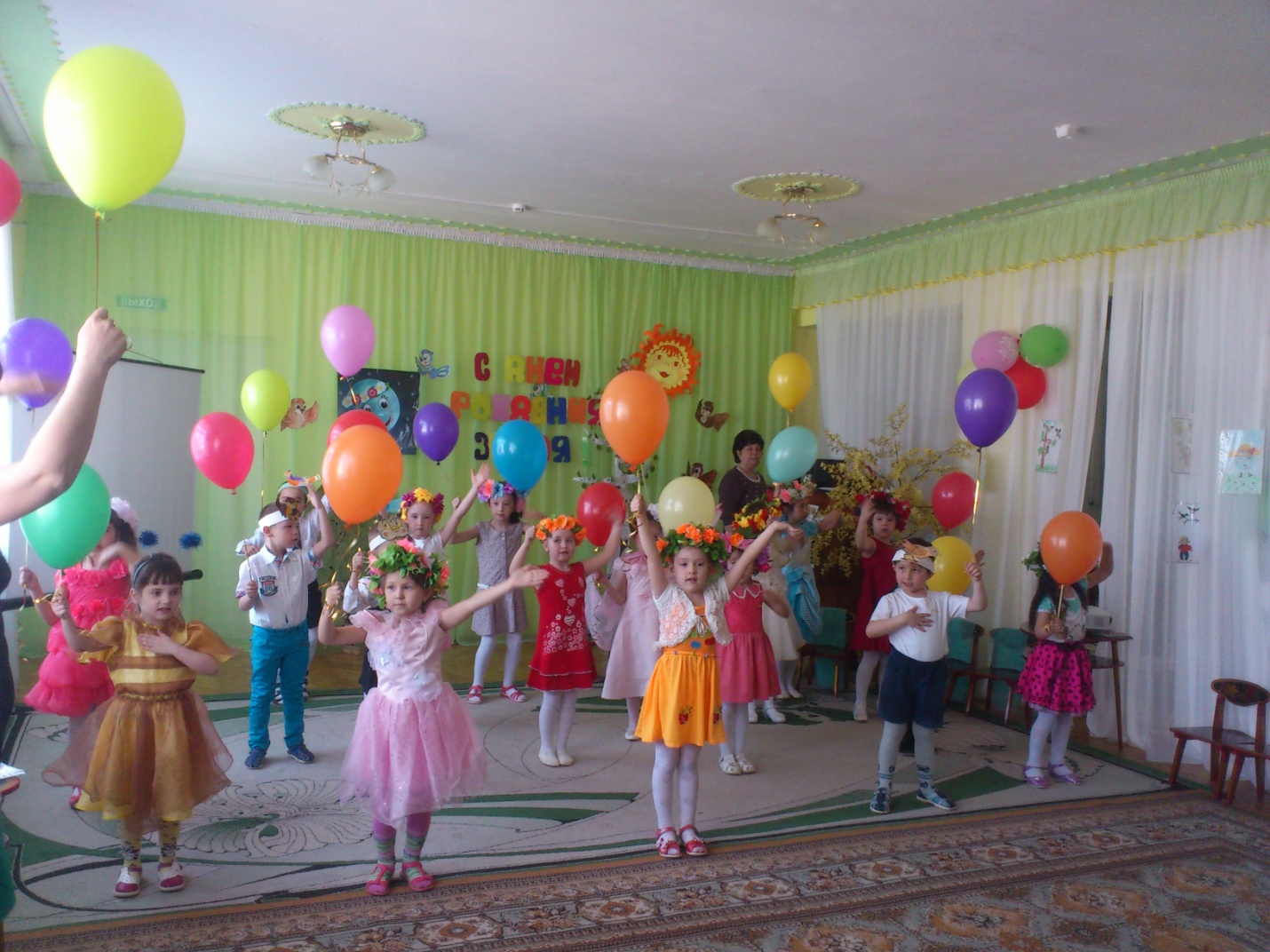 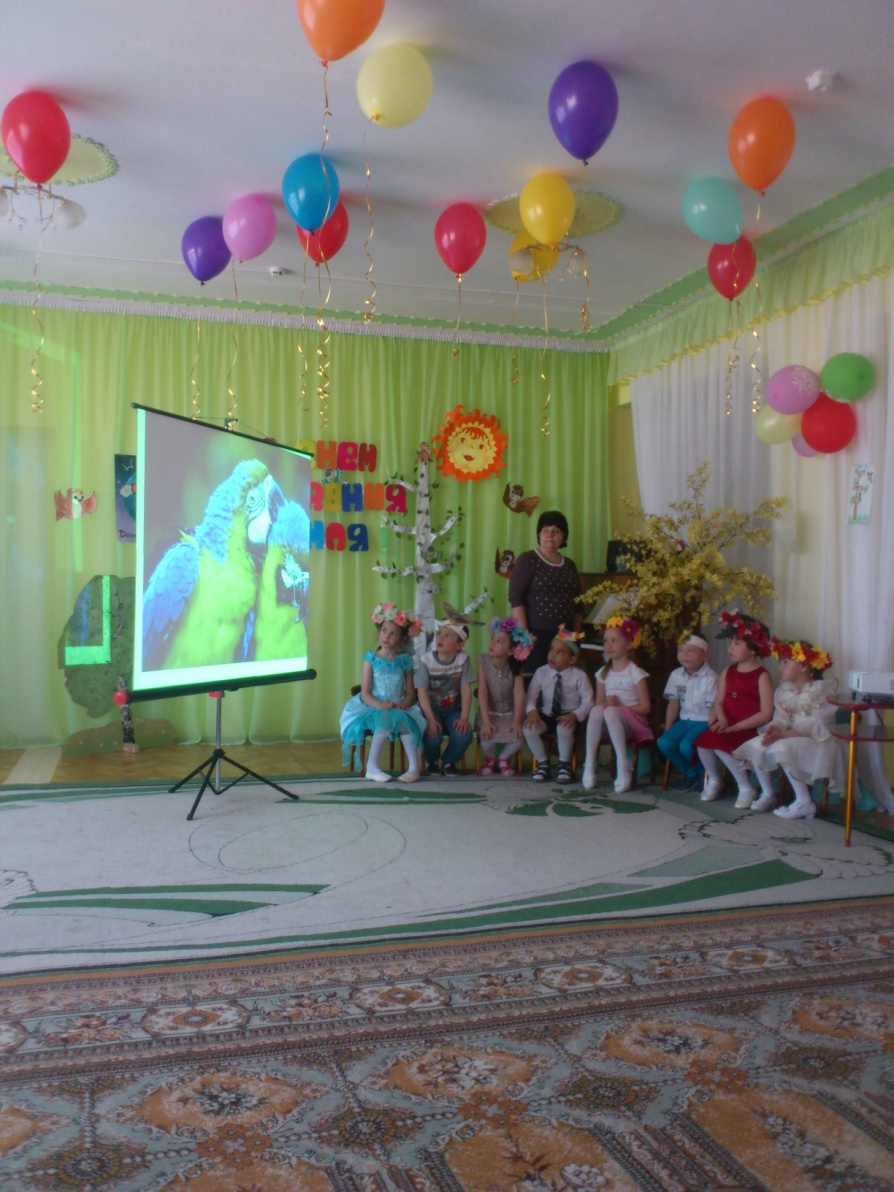 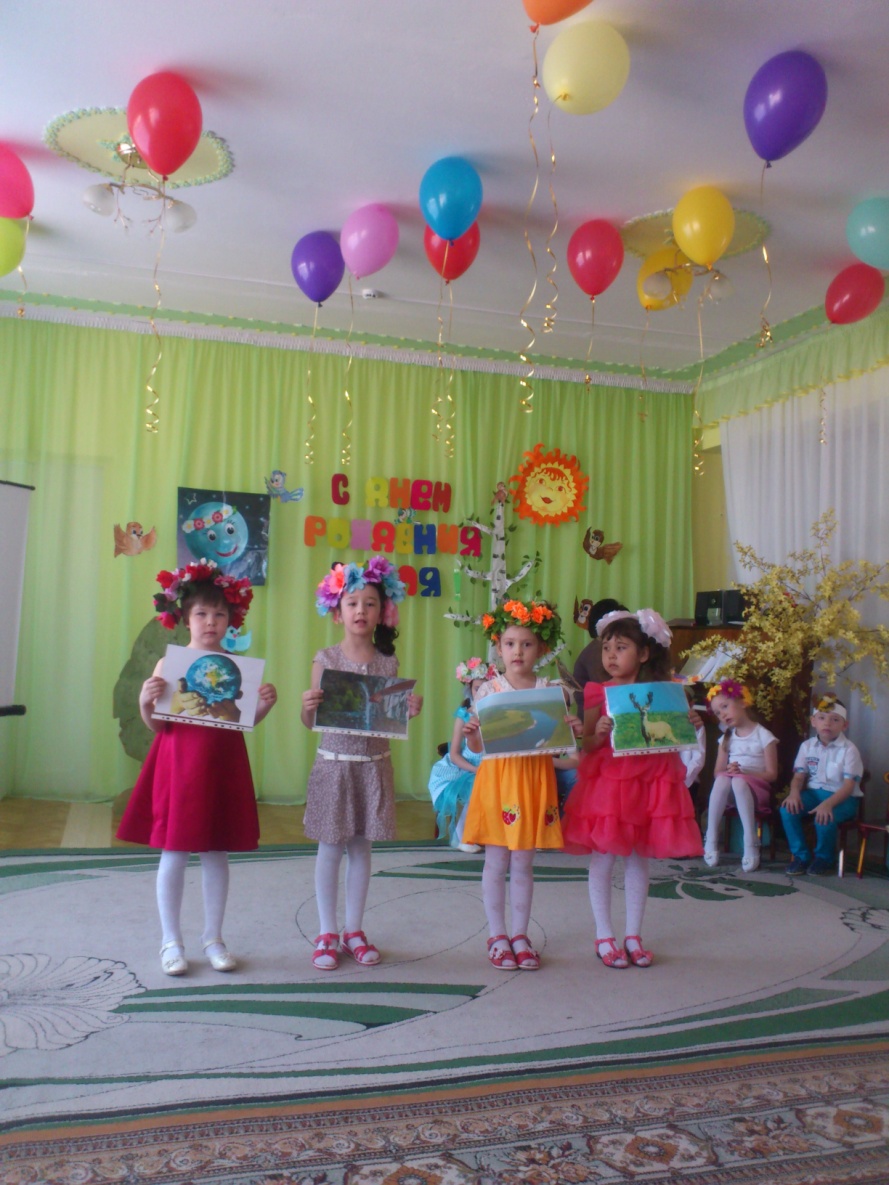 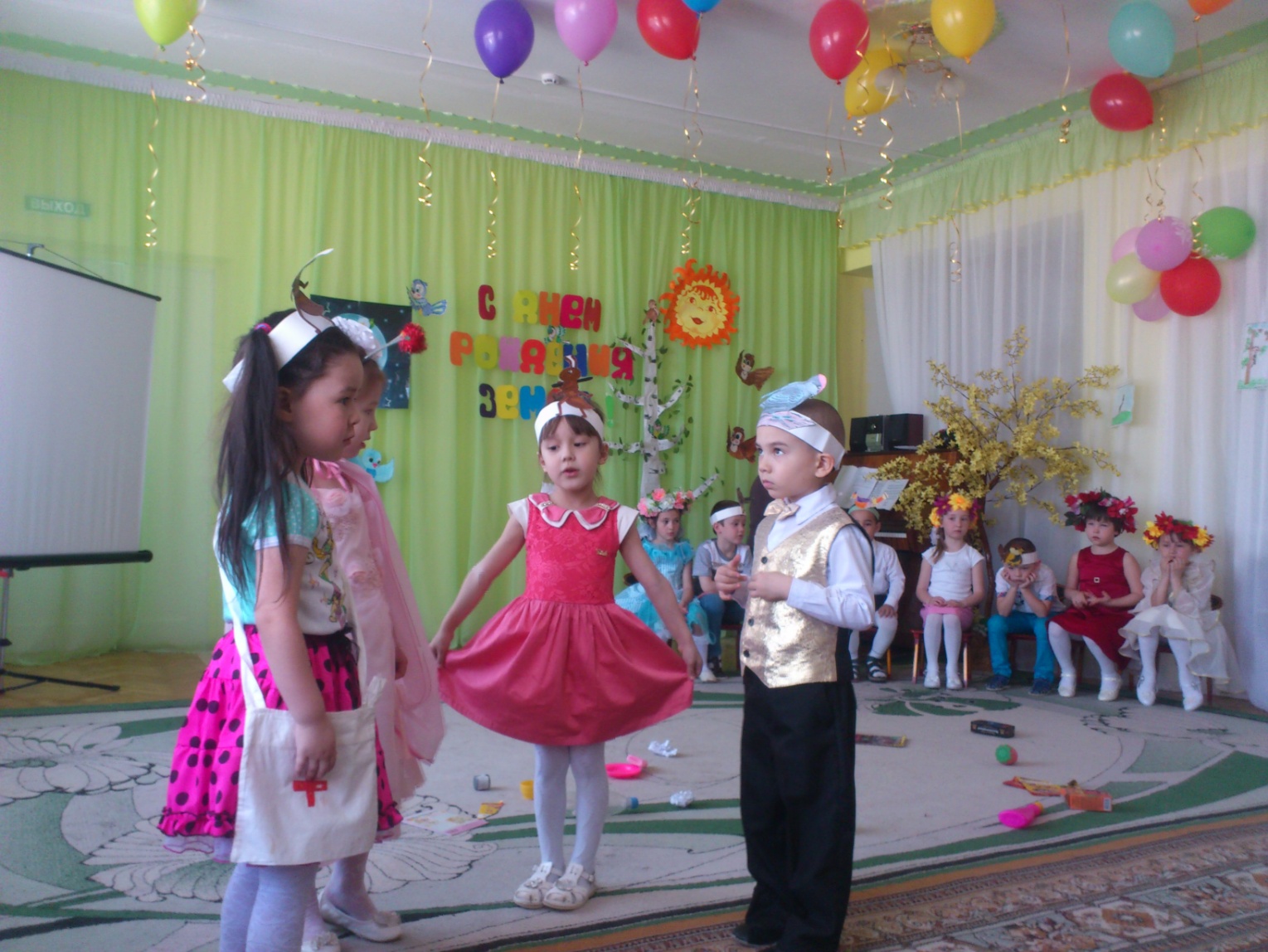 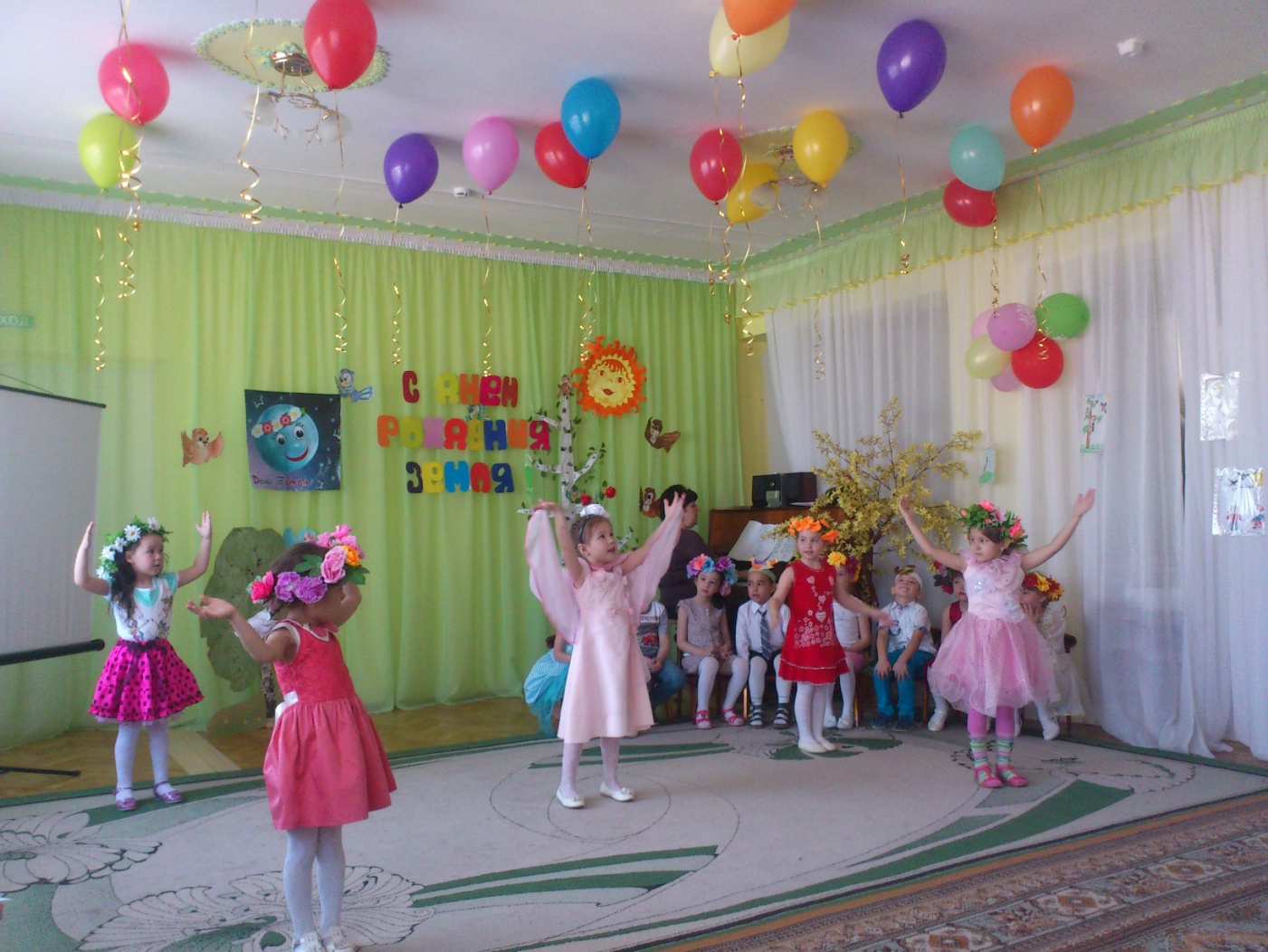 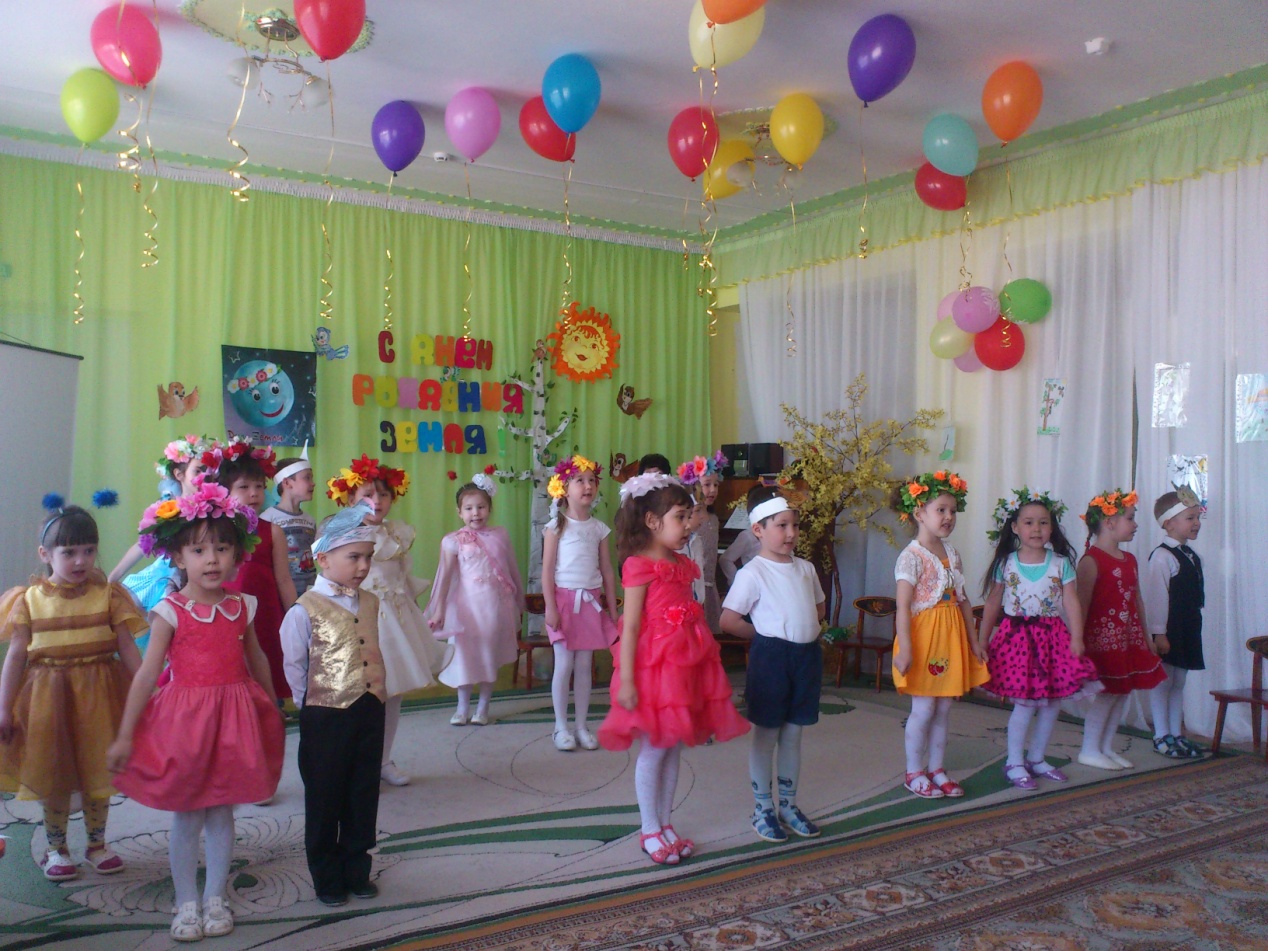 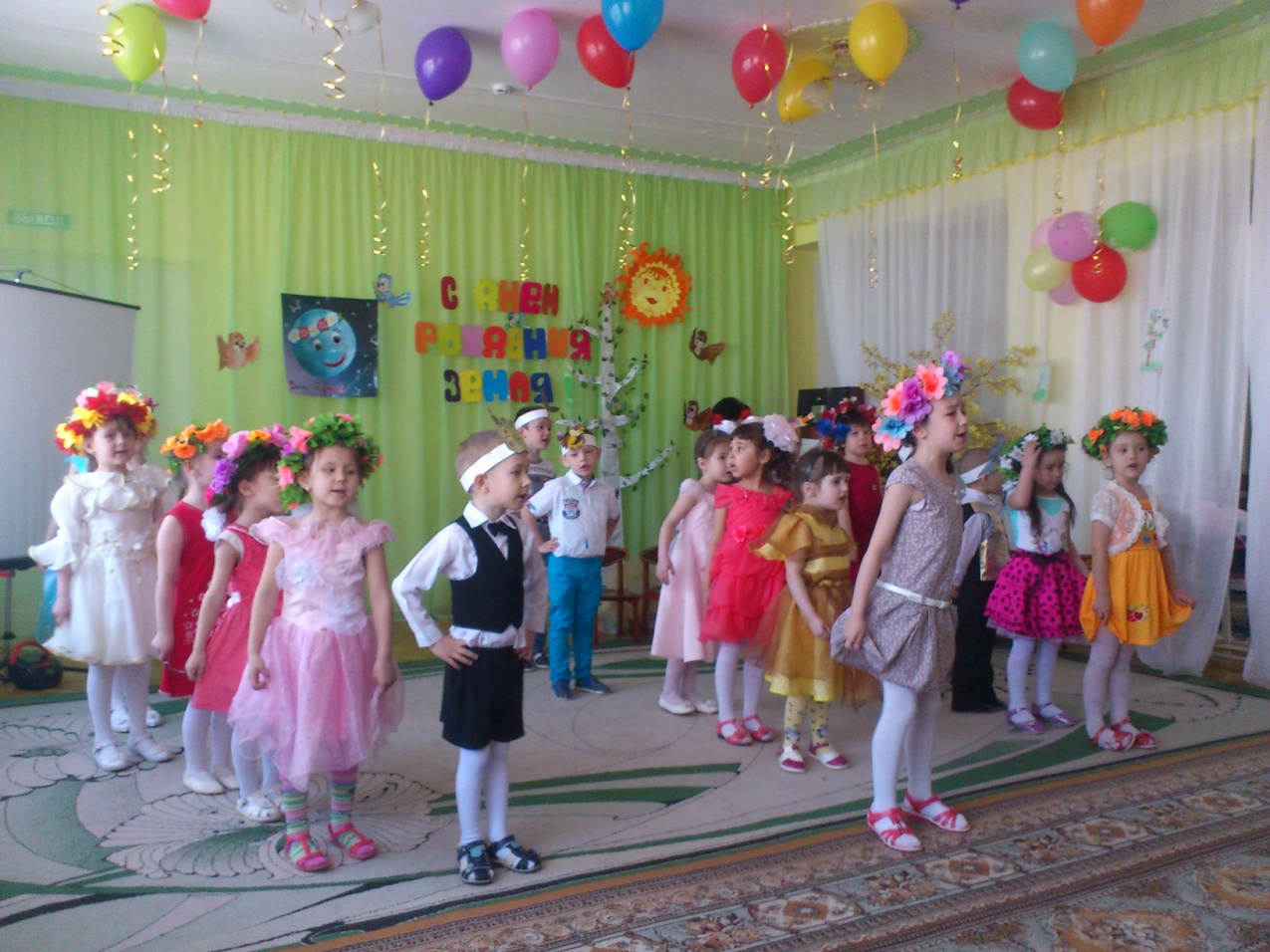 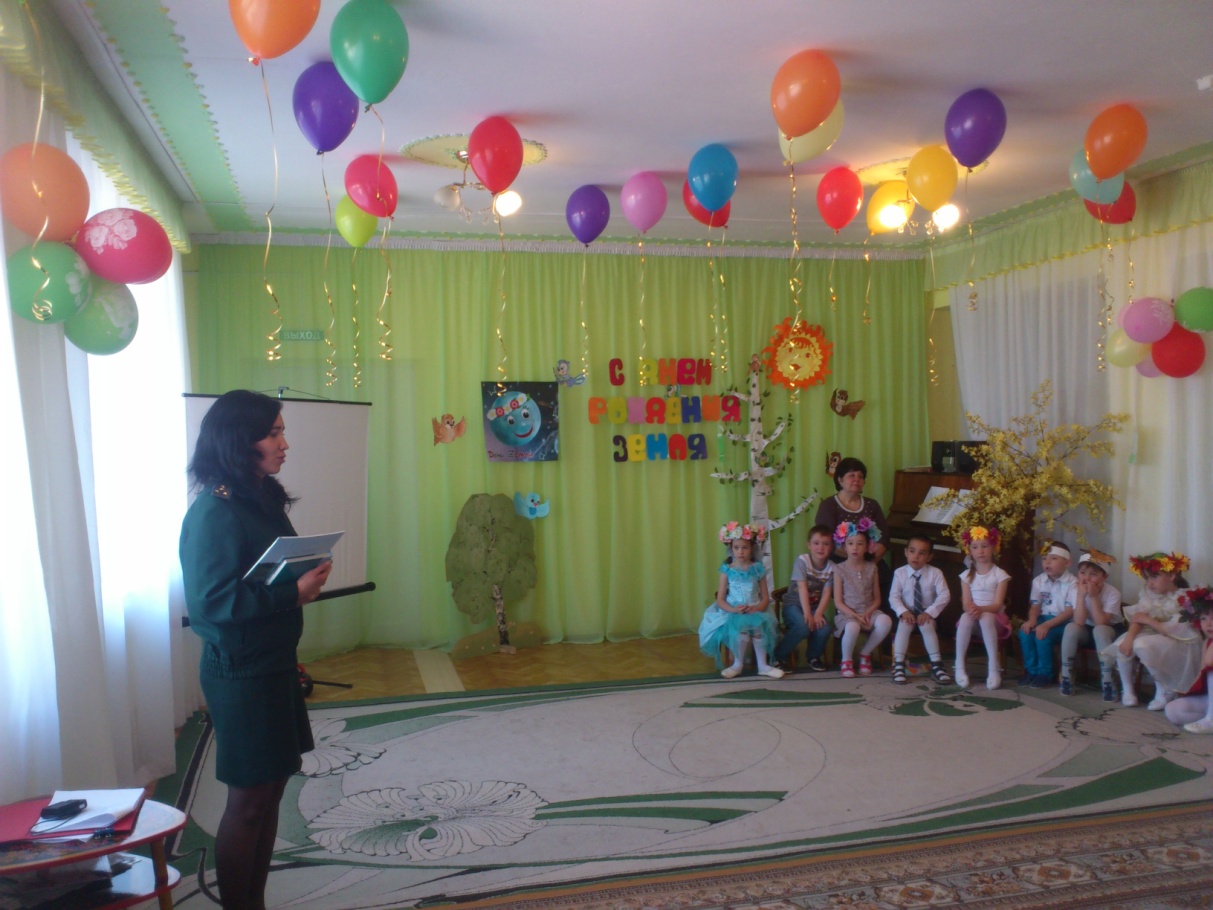 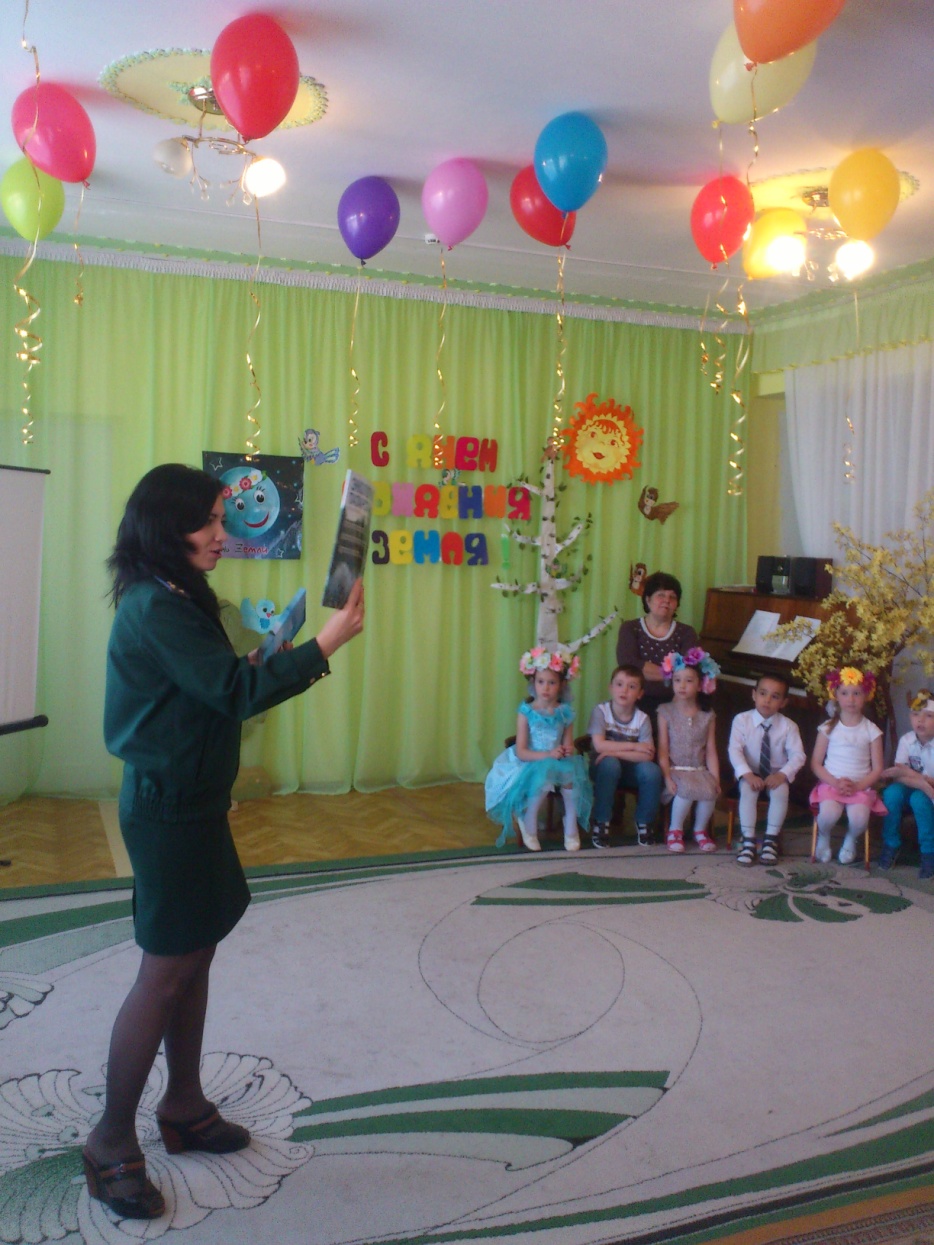 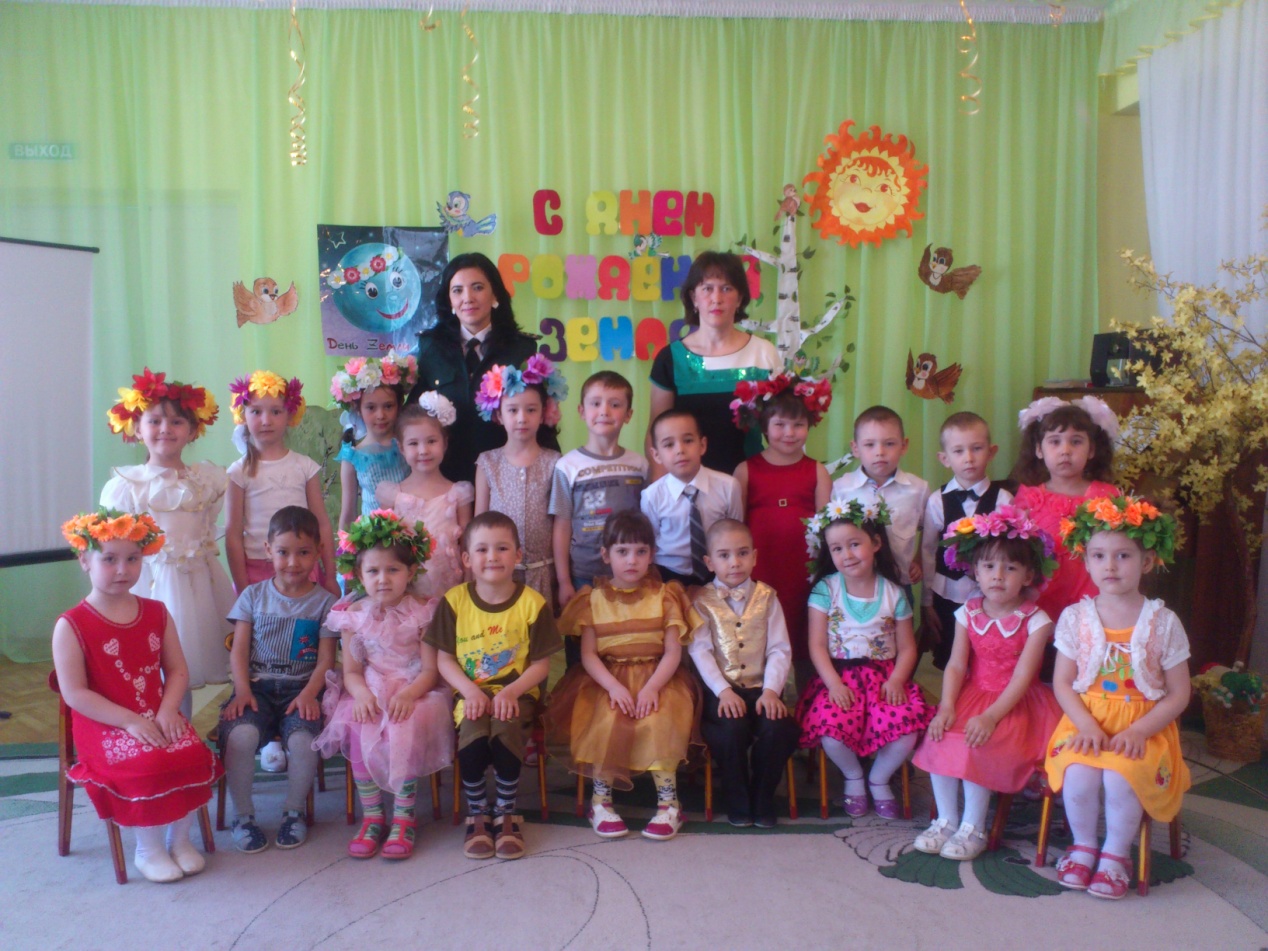 